Муниципальное дошкольное образовательное учреждение «Детский сад №122 комбинированного вида»Конспект итогового  занятияв старшей логопедической группе«Путешествие на остров сокровищ»Подготовила: воспитатель                                            Горохова О.В.Саранск 2021 годЦель. Выявить полученные знания, представления, умения, которые дети получили в течение учебного года.Обучающие задачи:                                                                                                           - совершенствовать умение находить место числа в ряду, считать до 10 и обратно;                                                                                                                                            - закрепить умение сравнивать два рядом стоящих числа;                                                           - закрепить знания о последовательности дней недели, времён года;                               - закрепить умение различать понятия: выше – ниже, сравнивать предметы по высоте;                                                                                                                                                 - закрепить умение решать задачки;                                                                                                                                                                                                                                                         - закрепить представления детей о геометрических фигурах.Развивающие задачи:                                                                                                               - создать условия для развития логического мышления, сообразительности;                          - развивать мыслительные операции, внимание, умение ориентироваться в пространстве;                                                                                                                                       - развивать любознательность, доброжелательное отношение друг к другу, взаимопомощь, навыки самооценки;                                                                                     - способствовать развитию речи, умению аргументировать свои высказывания.Воспитательные задачи:                                                                                                                                       - воспитывать самостоятельность, умение понимать учебную задачу и выполнять ее самостоятельно;                                                                                                        - воспитывать интерес к математическим занятиям.Оборудование: магнитная доска, цифры, геометрические фигуры (круг, овал, треугольник, квадрат, прямоугольник), полоски широкая и узкая, мяч.Раздаточный материал: счетные палочки, математические наборы, лист бумаги на каждого ребенка, цветные карандаши, карточки с заданиями.Ход занятия.Здравствуй, Небо! (Руки поднять вверх)
Здравствуй, Солнце! (Руками над головой описать большой круг)
Здравствуй, Земля! (Плавно опустить руки на ковер)
Здравствуй, наша большая семья! (Все ребята берутся за руки и поднимают их вверх)
Собрались все дети в круг, 
Я – твой друг и ты – мой друг. 
Вместе за руки возьмемся.И друг другу улыбнемся! (Взяться за руки и посмотреть друг на друга с улыбкой).Воспитатель: - Ребята, вы слышали что-нибудь о пиратах? Кто они? (ответы детей). Сегодня нас ждет необычное приключение, Пират с острова сокровищ Капитан Джек прислал нам вот такое послание (Воспитатель показывает бутылку). Как вы думаете, что это? Да, так пираты отправляли письма. Давайте прочтем, что там написано (читает послание)."Здравствуйте, ребята! Я капитан Джек, пират с острова сокровищ. Если вы хотите найти сундук с сокровищами, то должны выполнить все задания, которые  найдете на разноцветных карточках под камнями. Карта вам поможет. Желаю удачи! "Ребята, а здесь есть ещё и карта. Давайте рассмотрим её. Это пиратский остров с сокровищами, а как же она может нам помочь? Наш путь нарисован на карте, идя по стрелочкам, мы будем выполнять задания, так мы доберемся до сокровищ.- Ну что, ребята, вы хотите найти сокровища? Тогда давайте отправимся в путешествие.- Итак, на корабль мы должны зайти согласно номеру в билете (дети берут карточки с цифрами). Капитан называет номер билета, дети выстраиваются в ряд.Игра «Пассажиры предъявите билет» (прямой счет от 1 до 10).Воспитатель: А сейчас давайте представим, что мы плывем на корабле.Физминутка «Морское царство».Мои руки – это волны, (Руками изображают волну, движение вперед).Ветер гонит их вперед, (Делают резкое движение руками вперед).Мои руки – крылья чаек. (Поднимают и опускают руки через стороны, плавно).Небо их к себе зовет. (Поднимают их перед собой, вверх).Мои руки – рыбки в море. (Соединяют пальцы рук)Плавают туда-сюда. (Делают плавные движения руками).Мои руки - это крабы,Разбежались кто куда. (Руки перед собой, пальцы сгибают и опускают вниз, пошевеливают ими).Спустимся на дно морское. (Приседают).Там кораллы, словно ветки, (Раскрытые ладони скрещенных рук поднимают вверх).Раскачались без ветра. (Плавно покачивают руками).Вот проплыл конек игривый. (Показывают рукой согнутой в локте и в кисти)Как змея ползет мурена, (Делают волнообразные движения рукой.)И акула отдыхает. (Руки под щеку)Поплывем наверх скорее, (Делают плавательные движения руками).Пока ее не разбудили. (Е. Алябьева) Воспитатель: Наш корабль причалил к острову, нам пора на берег. Вам нужно сойти с корабля по трапу,1 задание. Воспитатель: Дидактическая игра с мячом «Скажи наоборот».Воспитатель кидает мяч ребенку и называет одно из математических понятий, а ребенок возвращает мяч  и называет антоним:Длинный – короткий;Большой – маленький;Высокий – низкий;Широкий – узкий;Толстый – худой;Далеко – близко;Вверху – внизу;Слева – справа;Вперед – назад;Один – много;Снаружи – внутри;Легкий – тяжелый;Сильный - слабый;     Быстро - медленно. 2 задание. Игра с мячом «Бросай – лови, быстро назови».Воспитатель бросает детям мяч и задаёт вопрос.- Спим мы ночью, а делаем зарядку….(утром)- Солнце светит днём, а луна….(ночью)- Когда ваши мамы и папы приходят с работы? (вечером)- Ужинаем мы вечером, а спим (ночью)- Какой сегодня день недели? (пятница)- Какой был вчера день недели? (четверг)- Какой будет завтра день недели? (суббота)- Назовите третий тень недели.- Назовите второй день недели- Какое время года сейчас? (весна) - Назовите весенние месяцы. (март, апрель, май)- Какие времена года знаете?- Назовите осенние месяцы.- Назовите зимние месяцы.- Как называется самый любимый зимний праздник? (Новый год)- Как называется явление природы, когда с неба падает вода? (дождь) 3 задание. Ребята, внимательно посмотрите на картинку-образец. Обратите внимания на цвет и размер фигур. Из предложенных геометрических фигур выберите только те, которые вам необходимы, и сложите из них картинку.Дети выполняют задание.Воспитатель задаёт индивидуальные вопросы детям: «Назови геометрические фигуры, из которых сложили картинку». «Назови, какого они цвета». «Сосчитай: сколько квадратов, сколько кругов, сколько прямоугольников, сколько треугольников?».4 задание. Воспитатель: А теперь поработаем за столами с математическими наборами и покажем, как мы умеем ориентироваться на листе бумаги.Игровое упражнение «Ориентировка на листе бумаги».Воспитатель: Перед вами лист бумаги, в правый верхний угол выложите квадрат, в левый нижний угол выложите прямоугольник, в правый нижний угол выложите треугольник, а в центр положите круг. Ребята, какой угол у нас остался свободный? Правильно, в левый верхний угол выложите овал.5 задание. Дидактическое упражнение «Задачки в стихах».Семь веселых поросятУ корытца в ряд стоят.Два ушли в кровать ложиться –Сколько свинок у корытца? (Пять).2. Пять цветочков у НаташиИ еще два дал ей Саша.Кто тут сможет посчитать,Сколько будет два и пять? (Семь).3. Привела гусыня-матьШесть детей на луг гулять.Все гусята, как клубочки:Три сынка, а сколько дочек? (Три).4. Под кустами у реки  Жили майские жуки: Дочка, сын, отец и мать. Кто их может сосчитать? (1+1+1+1=4) 5. К серой цапле на урок Прилетели семь сорок. А из них лишь три сороки Приготовили уроки.Сколько лодырей сорокПрилетело на урок? (7–3=4) 6 задание. Игра «Больше, меньше или равно». Воспитатель: На карточках перед вами написаны пары чисел и вам необходимо поставить знаки: <, > или =.Физминутка «Раз, два, три, четыре, пять!»Раз, два, три, четыре, пять!
Все умеем мы считать,
Отдыхать умеем тоже.
Руки за спину положим.
Голову подымем выше
И легко-легко подышим …
Раз, два! - выше голова,
Три, четыре - руки шире.
Пять, шесть - тихо сесть.
Раз - подняться, подтянуться,
Два - согнуться, разогнуться,
Три - в ладоши три хлопка,
Головою три кивка.
На четыре - руки шире,
Пять - руками помахать,
Шесть – на стульчик тихо сядь.7 задание. Игра «Посадим пальмы в ряд».                                                                                                  Дети усаживаются на стульчики.                                                                           Воспитатель: - Давайте расставим пальмы в ряд, начиная с самой низкой и заканчивая самой высокой. (Предварительно дети вспоминают правила раскладывания предметов – слева на право, на доске)- Какая по высоте первая пальма? (самая низкая)- Какая по высоте последняя пальма? (самая высокая)- Какая по высоте третья пальма? (чуть выше 1-2ой и чуть ниже четвертой)- Давайте теперь расскажем про каждую пальму, какой она высоты? (самая низкая, низкая, высокая, самая высокая)8 задание. Игра «Соседи числа». Воспитатель: Капитан Джек приготовил для вас игру «кости». Каждый из вас достанет бочонок с цифрой, вы должны назвать соседей этого числа.Воспитатель: Ну что, вы – большие молодцы, справились со всеми заданиями. А вот и сундук с сокровищами. (Дети открывают замок и вытаскивают из сундука золотые монетки). А теперь нам пора возвращаться в детский сад.Мы на острове побывали,Очень многое узнали.Возвратились мы назад,Детский сад нам очень рад! Итог занятия.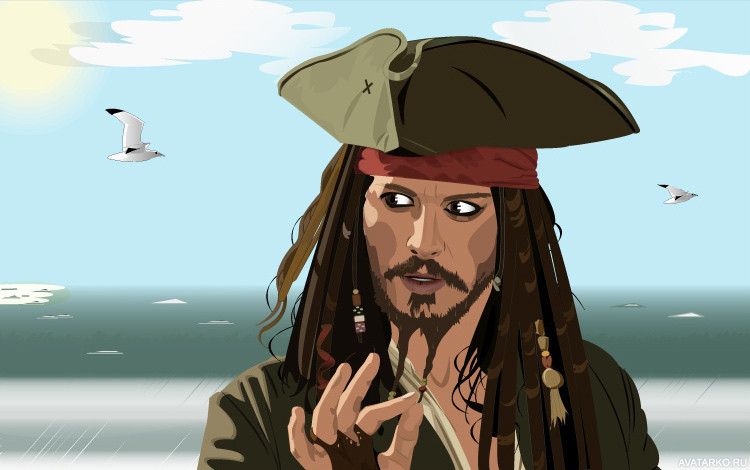 